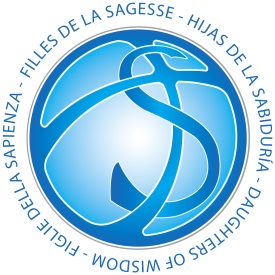 Journey of Initial Formation in the Congregation of the Daughters of WisdomFrom the Directory of Formation of the CongregationGeneral Objective of FormationTo propose a way of consecration to Christ Wisdom to women who desire to make a commitment in the mission of the Daughters of Wisdom in the context of our world.Stages of the Journey:Aspirancy: a time of mutual acquaintanceGeneral ObjectiveTo identify the ability to journey towards a free and personal choice and To discern the call to religious life in the Congregation of the Daughters of Wisdom Specific Objectives  To acquire self-knowledge and engage in a growth processTo appropriate and live one’s baptismal vocation To initiate to prayer progressively and discover its importanceTo discover one’s ability to live in a groupTo discover one’s ability to reach out to others and to serve themThe Pre-novitiate : Stage of discernment of the call to religious life in the Congregation of the Daughters of WisdomGeneral ObjectiveTo propose to the Pre-novices a way to discern the call to the religious life of the Daughters of WisdomSpecific ObjectivesTa acquire self-knowledge and engage in a growth processTo appropriate and live one’s baptismal vocation To initiate to prayer progressively and discover its importanceTo discover the charism of the CongregationTo propose elements of discernment to the consecrated life of a Daughter of WisdomTo go deeper in a relationship with Christ, to discover consecrated life and discern the call to life as a Daughter of WisdomTo become aware of one’s interdependent relationship with CreationTo grow in openness to the diversity of culturesNovitiate : Stage to experience the life of a disciple of Wisdom General ObjectiveInitiate the novices progressively to the consecrated life of the Daughters of WisdomSpecific ObjectivesTo journey toward integration To deepen one’s baptismal vocation and choose the following of Christ Wisdom radicallyTo develop intimate relationship with Christ WisdomTo know, to discover the specific charism of the Daughters of Wisdom and to verity the possible links with one’s personal charismTo know,  to choose to follow Christ Wisdom obedient, poor and chaste by a free and radical commitment to follow Him in the mission of the Daughters of WisdomTo recognize oneself as part of Creation, in relation with the cosmos and to make a commitment to give and to defend lifeTo live the intercultural reality daily at the novitiatePeriod of Temporary Vows: time of growth towards a disciple’s identity: Daughter of Wisdom consecrated for the Mission.General ObjectiveTo achieve gradually a better integration of the different dimensions of the life of a Daughter of Wisdom, verify and strengthen their commitment to the mission of the Congregation. Specific ObjectivesTo grow in the integration of her being as a woman consecrated to Christ Wisdom by living in a community of apostolic and missionary life. To integrate Christian values in the daily life of  a Daughter of WisdomTo find ways to live her spiritual life every dayTo appropriate the charism of the Daughters of Wisdom in order to announce Christ WisdomTo journey in following Christ Wisdom and in making a free and radical commitment  to the mission of the Daughters of WisdomTo acknowledge being a consecrated woman, a Daughter of Wisdom in relation to the cosmos, committed to give and to defend lifeTo nurture one’s sense of belonging to an International Congregation“Generation after generation, passing into holy souls, Wisdom makes them into God’s friends and prophets”. She goes out to meet those who desire Her. She calls out to those who are simple and invites them to her table: “Come, eat my bread…” She sends them out as “her servants to the ends of the world”. RL 62